职员职级-单位院系管理员操作手册一、登陆系统注：建议采用chrome浏览器，下载：http://hrm.zju.edu.cn/chrome.zip注：总共分为2大步：一、资料审核环节；二、汇总表审核环节1.1 “审核人”登陆系统（2/2）1) 浏览器打开http://hrm.zju.edu.cn ；2) 审核人登陆后，切换到“单位院系管理员”的角色； 二、信息审核注：以下功能，需要相应的角色进入系统，菜单才会出现2.1 资料审核2.1.1 进入资料审核页面点击菜单 “职员职级” → “职级评审” → “资料审核” ，进入相应操作页面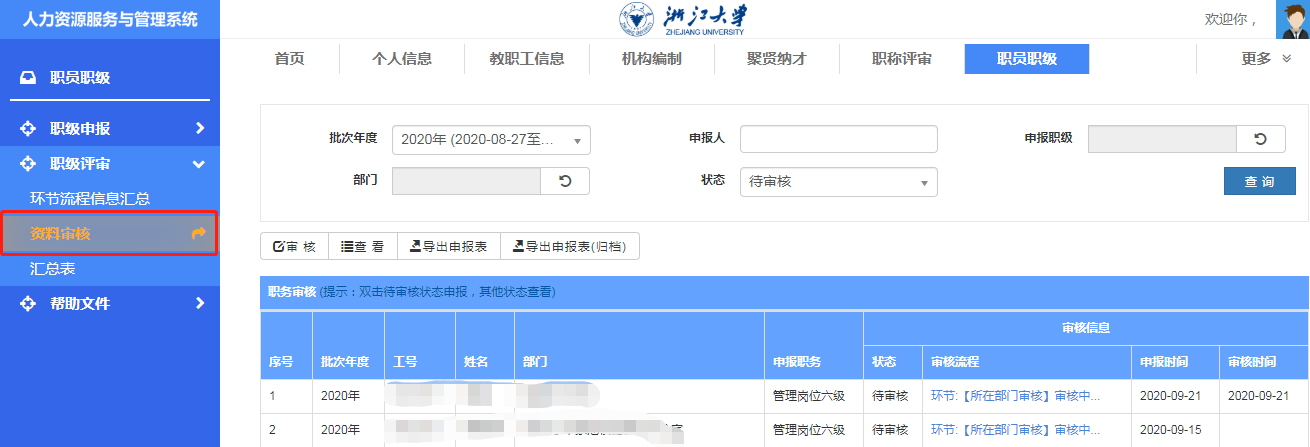 图2.1.1 进入资料审核页面2.1.2 如何审核选中一条信息，点击“审核”按钮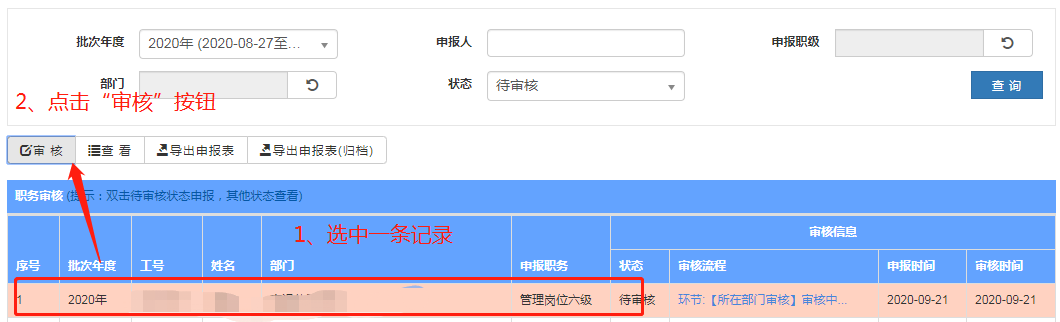 图2.1.2选中信息审核2.1.3 资料审核1) 审核个人申报表①点击“申报信息”一栏中的表单页签，“查看/编辑”个人填写的申报表信息；②表单最后一个页签中，需要审核人上传签名并填写联系方式；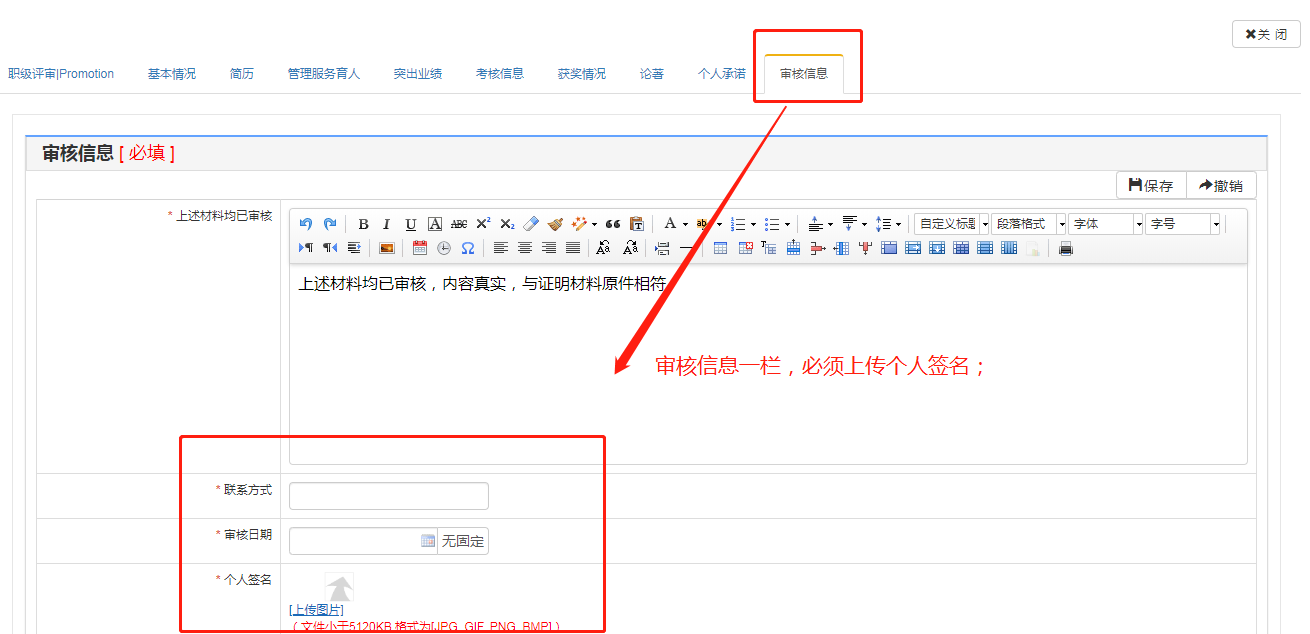 ③填写汇总表内容：在申报详情首页，找到汇总表区域，点击右上角“编辑”按钮，填写相应内容后，点击右上角“保存”按钮；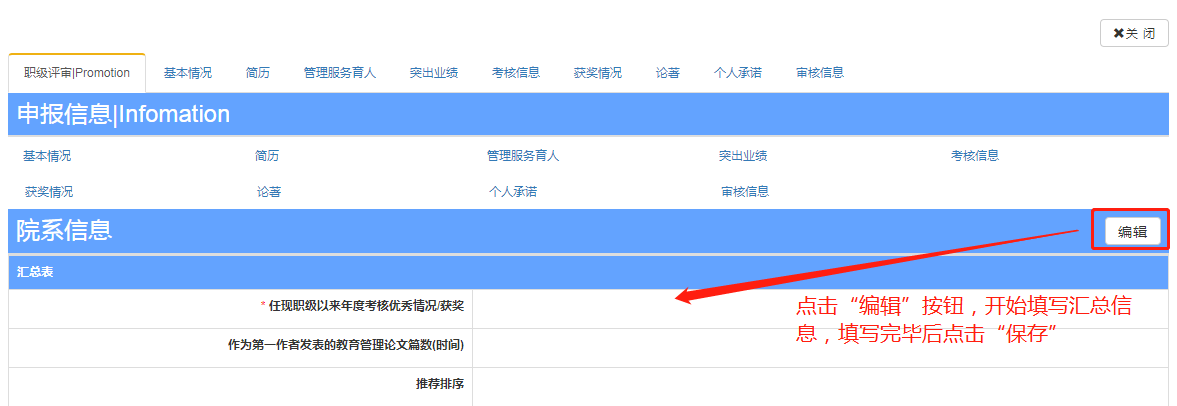 ④申报表内容审核完成后，可对申报人“终止申报”、“退回”（退回申报表到申报人，让申报人重新编辑后提交）、“通过”。注：①如果申报人无资格，或者其他等不能通过的情况，请一律点击“终止申报/不通过”，不要留下待审核的数据，会对其他人造成误解。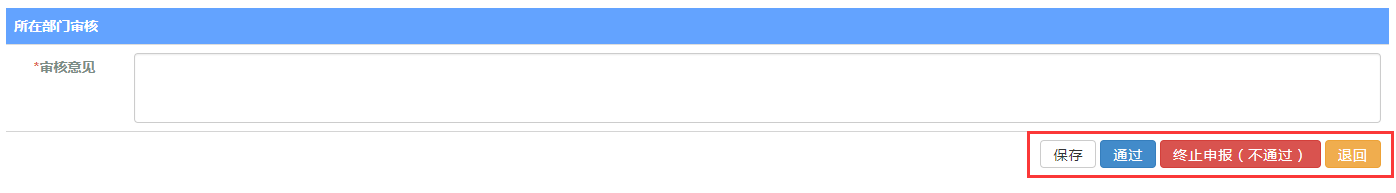 图2.1.3-6 审核操作2.2 汇总表2.2.1 进入汇总表页面点击菜单 “职员职级” → “职级评审” → “汇总表” ，进入相应操作页面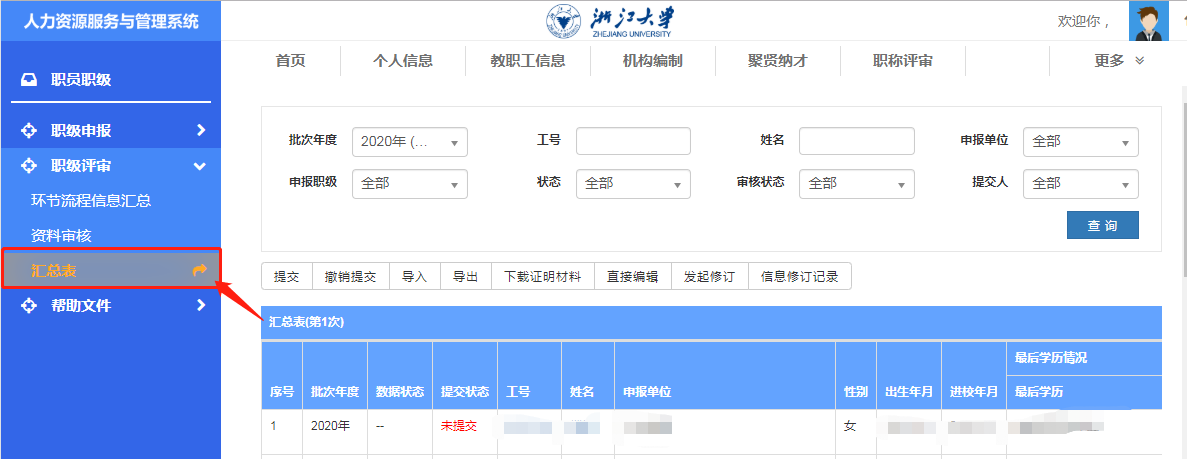 图3.2.1 进入汇总表页面2.2.2 审核信息1) 选中一条记录，点击 “直接编辑”按钮；2) 在编辑页面，可以继续修改申请人信息；3) 在申报详情首页，点击最下方“完成编辑”按钮，退出编辑页面。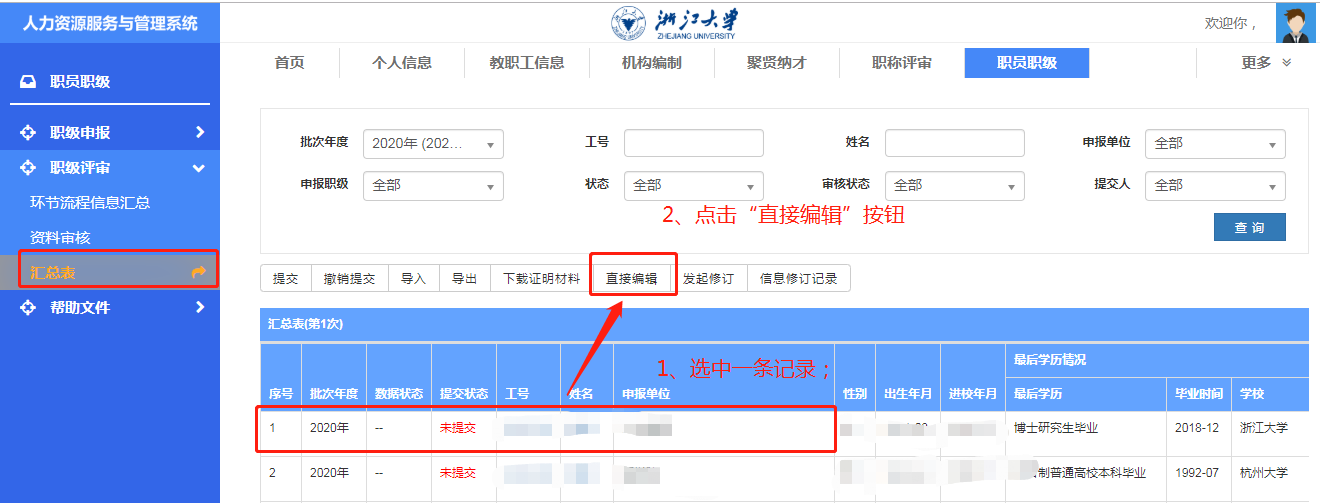 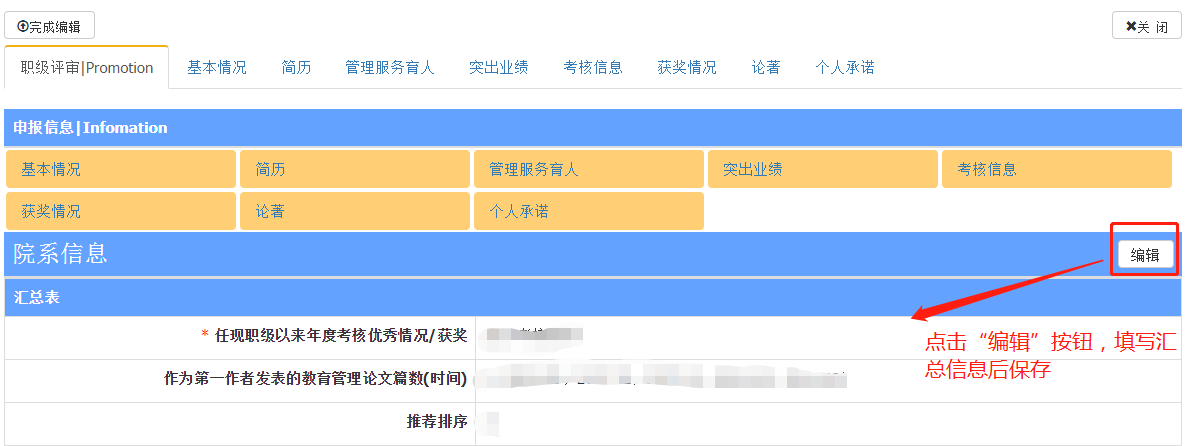 4)底部滚动条拖动到后面，填写“内部测评”结果，并对申报人“通过/不通过”。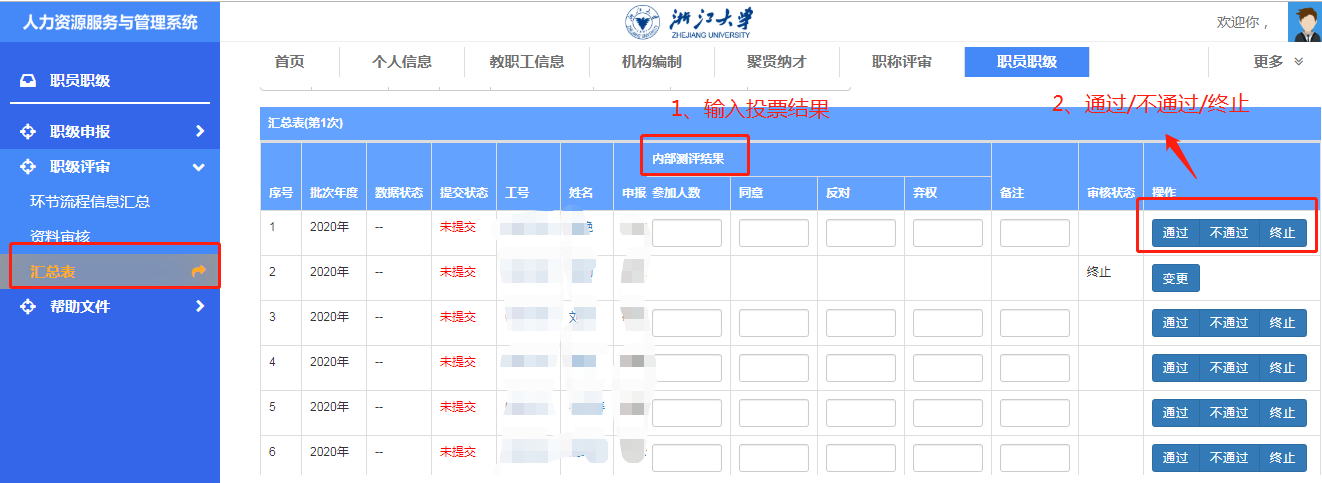 5)提交名单。确认所有未提交的人都审核过以后（通过/不通过），再点击“提交”按钮。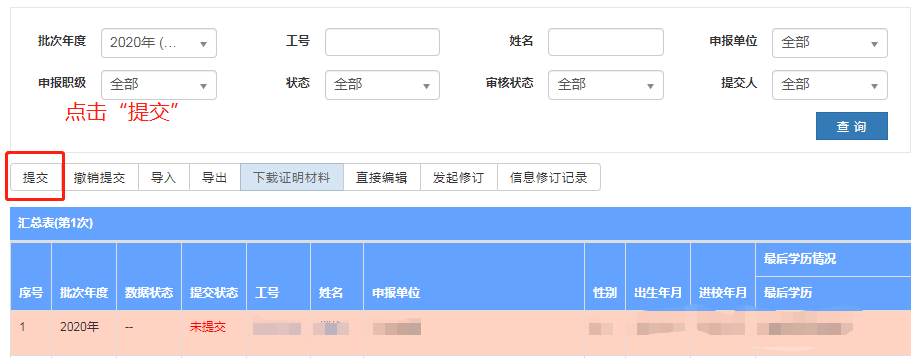 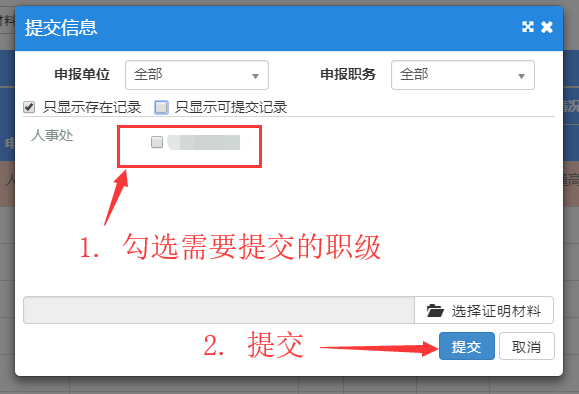 